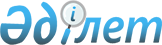 Солтүстік Қазақстан облысы Шал ақын ауданы әкімдігінің кейбір қаулыларының күші жойылды деп тану туралыСолтүстік Қазақстан облысы Шал ақын ауданы әкімдігінің 2023 жылғы 7 желтоқсандағы № 261 қаулысы. Солтүстік Қазақстан облысының Әділет департаментінде 2023 жылғы 11 желтоқсанда № 7643-15 болып тіркелді
      Қазақстан Республикасының "Қазақстан Республикасындағы жергілікті мемлекеттік басқару және өзін-өзі басқару туралы" Заңының 31-бабы 2-тармағына, Қазақстан Республикасының "Құқықтық актілер туралы" Заңының 27-бабына сәйкес, Солтүстік Қазақстан облысы Шал ақын ауданы әкімдігі ҚАУЛЫ ЕТЕДІ:
      1. Солтүстік Қазақстан облысы Шал ақын ауданы әкімдігінің келесі қаулыларының күші жойылды деп танылсын:
      1) 2017 жылғы 23 қарашадағы № 218 "Мүгедектер үшін жұмыс орындарына квота белгілеу туралы" (Нормативтік құқықтық актілерді мемлекеттік тіркеу тізілімінде № 4397 болып тіркелген);
      2) 2020 жылғы 27 мамырдағы № 127 "Пробация қызметінің есебінде тұрған адамдарды жұмысқа орналастыру үшін жұмыс орындарына квота белгілеу туралы" 2020 жылғы 27 мамырдағы № 127 (Нормативтік құқықтық актілерді мемлекеттік тіркеу тізілімінде № 6320 болып тіркелген).
      2. Осы қаулының орындалуын бақылау Солтүстік Қазақстан облысы Шал ақын ауданы әкімінің жетекшілік ететін орынбасарына жүктелсін.
      3. Осы қаулы оның алғашқы ресми жарияланған күнінен кейін күнтізбелік он күн өткен соң қолданысқа енгізіледі.
					© 2012. Қазақстан Республикасы Әділет министрлігінің «Қазақстан Республикасының Заңнама және құқықтық ақпарат институты» ШЖҚ РМК
				
      Аудан әкімінің міндетін атқарушы

С. Омаров
